Year 2 mathsLearning intention:  To order and arrange combinations of mathematical objects in patterns and sequences. 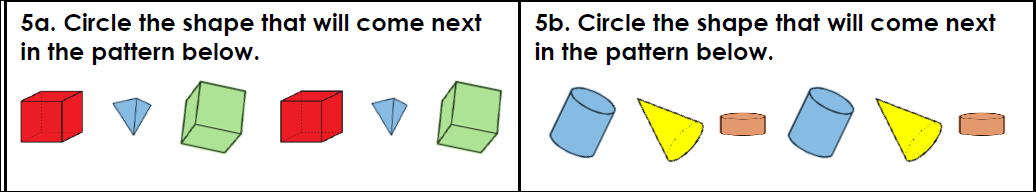 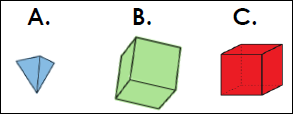 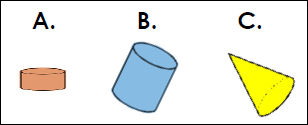 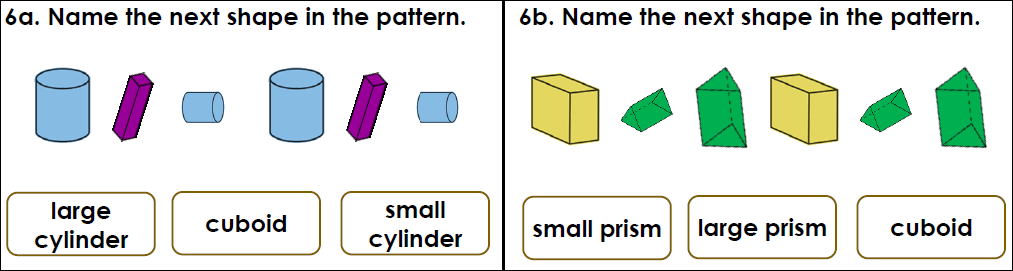 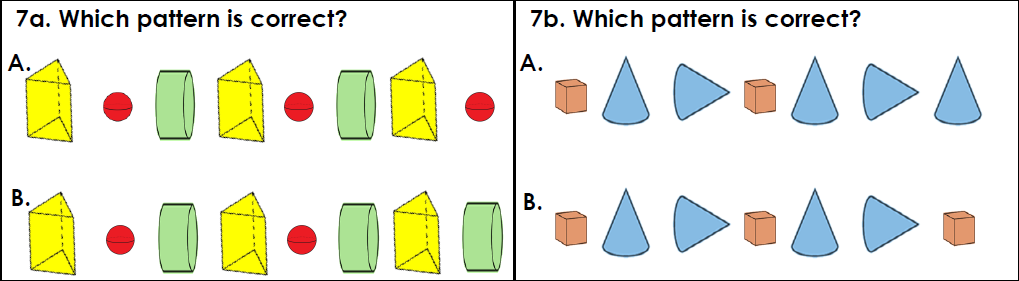 Challenge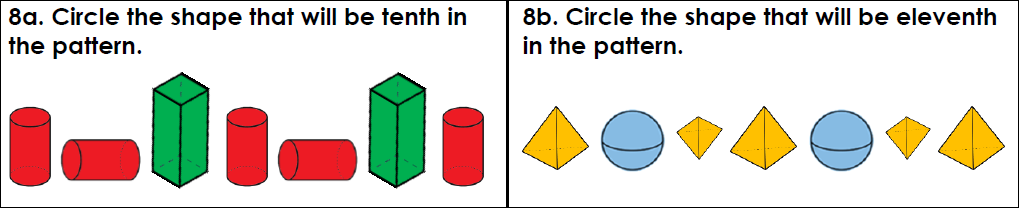 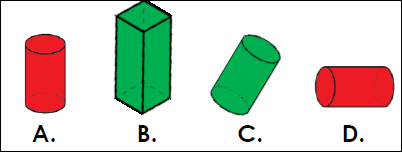 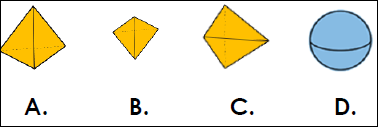 